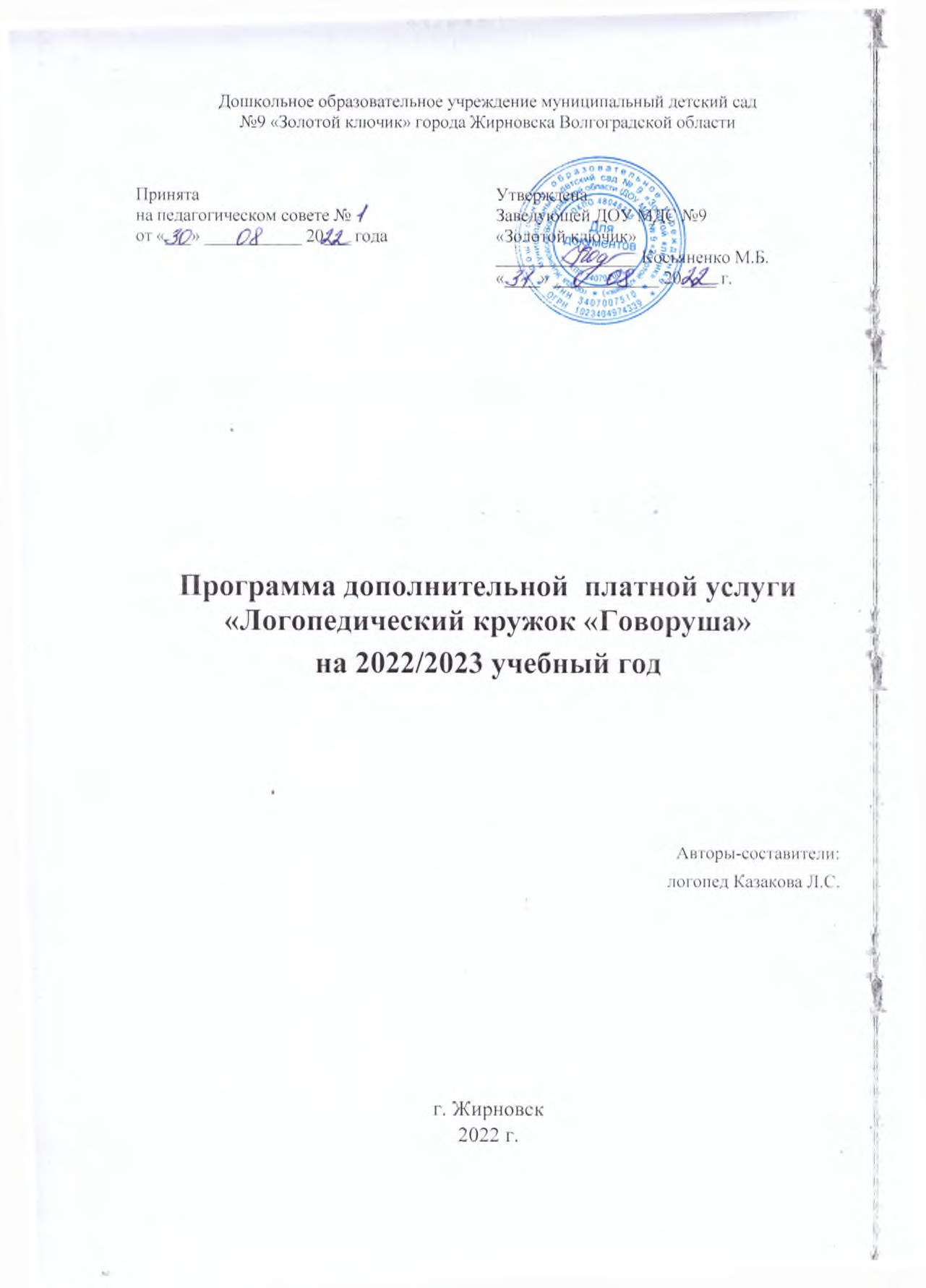 «Надо уметь правильно произносить звуки, слова, фразы.
Научившись этому так, чтобы всё это вошло в привычку – можно творить”
К.С. Станиславский1. Пояснительная запискаДошкольный возраст – замечательный период в жизни любого человека. Это время, когда развиваются мотивации, желание что-то делать, выражать себя, творить, общаться. Именно в этом возрасте необходимо развивать память, восприятие, мышление, внимание, речь.Речь играет важную роль в жизни человека. Она служит главным средством общения с другими людьми, является основой человеческого мышления и приобретения новых знаний.Речь – это сложная функция, и развитие её зависит от многих компонентов. Речь не является врожденной способностью человека, она формируется постепенно, вместе с развитием ребенка. При нормальном развитии, формировании правильной и красивой речи заканчивается к пяти годам. Иногда по разным причинам этот процесс затягивается.Развитие речи детей - одна из основных задач, которую решают дошкольные образовательные учреждения, в лице педагогов и родителей.Мы живем в XXI веке -  эпоху передовых электронных технологий. Дети умеют пользоваться техникой, знают многие компьютерные операции уже в дошкольном возрасте, но развитие речи остаётся на низком уровне. В настоящее время наблюдается быстрый рост числа детей с различными речевыми нарушениями. У многих детей в  дошкольном возрасте наблюдается низкий уровень развития речи. Речь у таких детей малопонятна для окружающих: некоторые звуки полностью отсутствуют, т.е. не произносятся, пропускаются или заменяются другими. Наблюдается неумение правильно построить фразу, составить рассказ по картинке. Причина создания дополнительной платной образовательной услуги возникла в результате запроса родителей, обследования детей, с целью своевременной профилактики и коррекции речевых нарушений.   Программа  дополнительной платной образовательной услуги (далее – программа)составлена на основе «Примерной образовательной программы дошкольного образования «Детство», под редакцией Т.И. Бабаевой, А.Г. Гогоберидзе, О.В. Солнцевой и «Программы логопедической работы по преодолению фонетико– фонематического недоразвития у детей дошкольных образовательных учреждений», под редакцией Т.Б. Филичевой, Г.В. Чиркиной,Т.В. Тумановой.Программа направлена на развитие звуковой культуры речи - формирование правильного произношение звуков, развитие фонематического восприятия, речевого дыхания, артикуляционного аппарата; развитие связной речи ребенка, творческого мышления, памяти, координации движений и мелкой моторики рук.При составлении программы были использованы методические разработки Нищевой Н.В., Карельской Е.Г.,Черенковой Е.Ф., Фомичовой М.Ф. и других автор 1.1 Актуальность    Научными исследованиями в области дефектологии доказано важное значение раннего распознавания дефекта и его ранней коррекции. Поэтому возникла идея оказать коррекционную помощь детям,начиная с младшего  дошкольного возраста.Дополнительная платная образовательная услуга (далее – услуга) направлена на преодоление речевых нарушений путем артикуляционной гимнастики, пальчиковой гимнастики, упражнений для развития речевого аппарата с одновременным освоением лексических тем.Таким образом, своевременно осуществлённая коррекция поможет преодолеть речевые нарушения у воспитанников.1.2. Цели и задачиЦель: содействовать развитию речи детей, усвоению детьми лексического запаса, грамматических форм, создание речевых ситуаций, стимулирующих мотивацию речевого общения. Задачи:формирование коммуникативных навыков, стимули​рование познавательной активности, расширение словарного запаса;формирование  речи во взаимосвязи с развитием восприятия, вни​мания, памяти, мышления; развитие слухового внимания и восприятия, фонематического слуха;развитие моторики артикуляционного аппарата, дыхания, мелкой моторики; формирование правильного звукопроизношения, связной речи; воспитание культуры речевого общения, выразительности речи, умения слушать рассказы и высказывания других детей. 1.3. Принципы:принцип опоры на развитие речи в онтогенезе;принцип системности;принцип опоры на коммуникативную функцию речи;принцип учёта индивидуальных особенностей ребёнка.2. Основные направления работы.В настоящее время большую роль в развитии ребенка играет не только основное образование, но и дополнительное. Дополнительное образование в дошкольных учреждениях дает возможность выявить и развить творческие способности детей, скорректировать проблемные сферы.Дополнительная платная образовательная услуга «Логопедический кружок «Говоруша» (далее –услуга)  создана для детей дошкольного возраста с 5 до 7 лет для своевременной коррекции речевых нарушений.Срок реализации программы – 1 год.Периодичность занятий: 2 раза в неделю, во вторник, четверг, с 16.30 до 18.00, всего 64 занятия(с октября по май включительно).Продолжительность занятия: 30 минут.Форма проведения занятий: индивидуальнаяЗанятие строится в форме единой сюжетной линии. Главный герой занятий кружка и любимец детей – игрушка попугай Говоруша, у которого много друзей среди животных. По мере изучения тем, дети знакомятся с разными персонажами, которых приглашает  с собой Говоруша. Эти персонажи – логопедические игрушки -  надеваются на руку взрослого и оживляют эмоциональное общение педагога с детьми.Вовлечение детей в сюжет становится для них эмоционально значимым, позволяет раскрыть их личностные качества, преодолеть речевой негативизм, воспитывает чувство взаимопомощи.Частая смена и, соответственно, новизна заданий увеличивают концентрацию внимания, снижают утомляемость малышей; дозированность заданий способствует прочности усвоения материала.При разработке и проведении занятий учитываются эффективные методы, приемы и формы работы для того, чтобы учебный материал был доступен и понятен детям, предусмотрено использование нетрадиционных методов - Су – джок терапия, массажные мячиками, игры с бельевыми прищепками, игры с пуговицами, счетные палочки. Для активизации внимания детей на занятии применяются средства ИКТ.На занятиях используются такие виды деятельности, как:Артикуляционная гимнастика.Упражнения на развитие слухового восприятия, фонематических процессов, внимания, памяти.Дыхательные упражнения.Упражнения на развитие темпа, ритма и координации речи и движений с музыкальным сопровождением (логоритмика) и без музыкального сопровождения.Игры и упражнения для развития мелкой моторики рук, самомассаж кистей рук.Лексико-грамматические упражнения и упражнения для формирования связной речи.3. Предполагаемые результаты.К концу обучения дети научатся:правильно артикулировать звуки речи в различных фонематических позициях;находить слова с заданным звуком, определять место звука в слове;различать понятия «речевые звуки», «неречевые звуки», «звук», «слог», слово на практическом уровне;скорректируется лексико-грамматическая сторона речи;сформируется связная речь, коммуникативные возможности каждого ребенка;произойдет обогащение, уточнение и активизация отработанной лексики в соответствии с лексическими темами, развитие внимания, памяти, логического мышления в играх и   упражнения на бездефектном речевом материале.II. Организационный раздел.1.  Дополнительная платная образовательная услуга реализуется в рамках коррекционно - развивающего процесса по формированию коммуникативных навыков у детей дошкольного возраста на  основе тематического принципа планирования занятий с целью профилактики и коррекции речевых нарушений.    Деятельность включает следующие блоки:   1-й блок.                                                                                                               Логопедическая деятельность направлена на развитие речевой функциональной системы, слуховых функций, двигательной сферы, мелкой и артикуляционной моторики, памяти, внимания, познавательных психических процессов, творческих способностей.   Занятие строится за счёт использования комплекса методов и приёмов:комплекс упражнений для укрепления мышц артикуляционного аппарата;пальчиковая гимнастика для развития тонких движений пальцев рук;упражнения на развитие общей моторики, соответствующие возрастным особенностям детей, предназначенных для мышечно-двигательного и координационного тренинга;фонопедические упражнения для формирования навыков речевого дыхания;использование потешек, чистоговорок, сопровождаемых движениями рук для развития плавности и выразительности речи, речевого слуха и памяти;упражнения для развития мимических мышц, эмоциональной сферы, воображения и ассоциативно-образного мышления;   2-й блок.                                                                                                            Формирование связной речи и речевой коммуникации у детей.
   В ходе этой части занятия решаются задачи:развитие динамической стороны общения, позитивного самоощущения, эмоциональности и выразительности невербальных средств общения;формирование культуры общения;формирование навыков связной речи (составление рассказов по картине, по демонстрируемым действиям, обучение пересказу);развитие у детей творческих способностей  высказываний на основе применения наглядности.2.Методическое обеспечение: 1. Лозбякова М.И. Учимся правильно и чётко говорить: Пособие для логопедов, воспитателей, родителей.-М..;Вентана-Графф, 2003.-304с.2. Фомичёва М.Ф. Воспитание у детей правильного произношения: Практикум по логопедии: Учеб.пособие для учащихся пед.уч-щ по спец.№0308. «Дошк.воспитание» - М.:Просвещение, 1989.-239с.:ил.3. Арушанова А.Г., Рычагова Е.С. Игры-занятия со звучащим словом: Книга для воспитателей ДОУ.:-М.: ТЦ Сфера, 2012.—192с. (Модули программы ДОУ)4. Краузе Е Г логопедия,-СПб.: Издательство «Корона.Век», 2012.-201с., ил.5. Т.А.Ткаченко Развиваем мелкую моторику /Ткаченко Т.А.;[ил.Е.Нитылкиной].-М.: Эксмо, 2010.-64с.:ил.6. Фопель К. Привет, ручки! Подвижные игры для детей 3-6 лет: Пер.с нем-2-е изд.-М.: Генезис,2010.-143с.7. Бурлакина О.В. Комплексы упражнений для формирования правильного речевого дыхания. –СПб. : ООО «ИЗДАТЕЛЬСТВО «ДЕТСТВО-ПРЕСС»,2012.-80с.8.  Т.Б. Филичева , Г. В. Чиркина, Т.В. Туманова «Программы дошкольных образовательных учреждений компенсирующего вида для детей с нарушениями речи» -М.:«Просвещение»,2008.9. Т.И. Бабаева,  А.Г. Годоберидзе, О.В. Солнцева «Примерная образовательная программа дошкольного образования «Детство» - М.: «Просвещение», 2014.10. Н.В. Нищева «Конспекты подгрупповых логопедических занятий в старшей группе детского сада для детей с ОНР» -СПб. : «ДЕТСТВО – ПРЕСС»,2007.11. Е. Г. Карельская «Растим говорунов» - М: «Дрофа»,2007.12. Л.П. Воронина, Н.А. Червякова «Картотеки артикуляционной и дыхательной гимнастики, массажа и самомассажа» - СПб. : «ДЕТСТВО – ПРЕСС», 2013.13. Е. Ф. Черенкова «Развивающие игры с пальчиками» - М: «РИПОЛ классик: ДОМ XXI век»,2011.14. О.А. Зажигина «Игры для развития мелкой моторики рук с использованием нестандартного оборудования» - СПб.: «ДЕТСТВО – ПРЕСС»,2014.15.Бардышева Т.Ю., Моносова Е.Н. «Логопедические занятия в детском саду» - М.: «Скрипторий 2003», 2009.3. Материально-техническое обеспечение программы:кабинет логопедастолы, стулья, зеркало массажные мячики, прищепкидидактический материал для занятийтехнические средства :музыкальный центр, ноутбукIII. Содержательный раздел1. Возрастные особенности речевого развитияВозрастные особенности  детей 5-6 лет К концу шестого года ребенок достигает довольно высокого уровня в речевом развитии. Он правильно произносит все звуки родного языка, отчетливо и ясно воспроизводит слова, имеет необходимый для свободного общения словарный запас, правильно пользуется многими грамматическими формами и категориями, содержательней, выразительней и точнее становятся его высказывания. У ребенка шестого года жизни совершенствуется связная, монологическая речь. Он может без помощи взрослого передать содержание небольшой сказки, рассказа, мультфильма, описать те или иные события, свидетелем которых он был. В этом возрасте ребенок уже способен самостоятельно раскрыть содержание картинки, если на ней изображены предметы, которые ему хорошо знакомы. Возрастные особенности  детей 6-7 летК моменту поступления ребенка в школу он овладевает правильным звуковым оформлением слов, четко и ясно их произносит, имеет определенный словарный запас, в основном грамматически правильную речь: строит различные по конструкции предложения, согласовывает слова в роде, числе, падеже, точно спрягает часто употребляемые глаголы; свободно пользуется монологической речью: способен рассказать о пережитых событиях, пересказать содержание сказки, рассказов, описывать окружающие предметы, раскрыть содержание картины, некоторые явления окружающей действительности. Все это дает возможность ребенку при поступлении в школу успешно овладевать программным материалом. Перспективное планирование индивидуальной работы  при коррекции фонетических и фонематических недостатков речи.5.Работа с родителями.Цель: Сплочение родителей и педагогов ДОУ и создание единых установок на формирование у дошкольников ценностных ориентиров.Формы: консультации, рекомендации, советы (тематические, по запросу)1.Советы логопеда «Значение семейного воспитания в развитии речи детей».2.Рекомендации для родителей по выполнению артикуляционных упражнений.3.Консультация для родителей «Почему у ребёнка возникло нарушение речи?».4. Консультация для родителей «Развитие мелкой моторики в формировании правильного произношения».5. Консультация для родителей «Методы и приёмы развития мелкой моторики у детей дошкольного возраста».6.Советы логопеда «Как помочь ребёнку заговорить?».7. Консультация для родителей «Как провести выходной день вместе с детьми».8. Консультация для родителей «Игра и умственное развитие ребёнка».9.Памятка для родителей  «Волшебный справочник добрых слов».10.Советы логопеда «Влияние загадок на речевое развитие детей дошкольного возраста».11. Консультация для родителей «Игры с мячом для развития речи детей».12.Фотовыставка «Что умеют наши пальчики», «Наш весёлый язычок».Рекомендации по развитию речи ребёнка 5-6 лет в семье 1. Развитие лексической стороны речи.       Много рассказывать и показывать ребенку, читать познавательную литературу, водить на экскурсии, проводить наблюдения. Внимательно рассматривать отдельные объекты и предметы. При этом желательно учитывать познавательные предпочтения (интересы) своего ребенка.       Рассказывать ребенку о родственниках (где они живут, кем работают, какие они замечательные люди, кем они приходятся ребенку); о своей работе или учебе, о тех людях, которые вас окружают. Очень привлекательны для детей воспоминания близких об их детстве; об играх, в которые они играли.   Продолжать семейную традицию ежедневных бесед о прожитом дне. Обсуждать и планировать все совместные мероприятия вместе с ребенком.       В повседневном общении продолжать расширять запас слов-обобщений за счет уточнения их значения и с помощью речевых упражнений типа «Магазин обуви (одежды, мебели, канцелярских товаров и т. д.)».       Продолжать работу со словами-антонимами и синонимами. Упражнять ребенка в умении вычленять в разнообразных предметах части и называть их.     2. Формирование грамматического строя речи.       Упражнять детей в правильном употреблении глаголов. В повседневном общении с ребенком создавать речевые ситуации, позволяющие ребенку согласовывать существительные с числительными.     Следить за тем, как ребенок употребляет сложные формы существительных множественного числа в родительном падеже. Поощрять стремление ребенка использовать в речи сложные типы предложений (сложносочиненные и сложноподчиненные).     3. Развитие и совершенствование звуковой культуры речи.       Для развития фонематического слуха упражнять ребенка в выделении первого звука в своем имени, в имени окружающих, в названии любимой игрушки, а затем в определении последовательности звуков в этих словах; делить слова на слоги и определять их последовательность.     Следить за правильным ударением при произнесении слов.     Закреплять произносительную сторону речи с помощью чистоговорок, скороговорок.     4. Развитие связной речи детей.       Обучать ребенка быть вежливым и тактичным при участии в диалоге со взрослыми и детьми. Во время бесед с ребенком демонстрировать культуру ведения диалога. Показать пример, как нужно вести диалог за столом, в гостях, при разговоре по телефону.       Продолжать семейную традицию ежедневного обмена впечатлениями о прожитом дне, о семейных и детсадовских мероприятиях и др., где вопросы задает не только взрослый ребенку, но и ребенок взрослому. Обсуждать с ребенком совместные мероприятия.       Закреплять полученные в детском саду навыки по составлению связных монологических высказываний через: составление рассказов по семейным фотографиям; рассказы по сериям картинок. Упражнять в составлении элементарных описаний.       Поощрять попытки ребенка сочинять сказки и рассказы. Следить за соблюдением правил составления связных высказываний. Обыгрывать детские сочинения театрализованными средствами.  Рекомендации по развитию речи ребёнка 6-7 лет в семье 1. Развитие лексической стороны речи.       Много рассказывать и показывать ребенку, читать познавательную литературу, водить на экскурсии, проводить наблюдения. Внимательно рассматривать отдельные объекты и предметы. При этом желательно учитывать познавательные предпочтения (интересы) своего ребенка.       Рассказывать ребенку о родственниках (где они живут, кем работают, какие они замечательные люди, кем они приходятся ребенку); о своей работе или учебе, о тех людях, которые вас окружают. Очень привлекательны для детей воспоминания близких об их детстве; об играх, в которые они играли.   Продолжать семейную традицию ежедневных бесед о прожитом дне. Обсуждать и планировать все совместные мероприятия вместе с ребенком.       В повседневном общении продолжать расширять запас слов-обобщений за счет уточнения их значения и с помощью речевых упражнений типа «Магазин обуви (одежды, мебели, канцелярских товаров и т. д.)».       Продолжать работу со словами-антонимами и синонимами. Упражнять ребенка в умении вычленять в разнообразных предметах части и называть их.     2. Формирование грамматического строя речи.       Упражнять детей в правильном употреблении глаголов. В повседневном общении с ребенком создавать речевые ситуации, позволяющие ребенку согласовывать существительные с числительными.     Следить за тем, как ребенок употребляет сложные формы существительных множественного числа в родительном падеже. Поощрять стремление ребенка использовать в речи сложные типы предложений (сложносочиненные и сложноподчиненные).     3. Развитие и совершенствование звуковой культуры речи.       Для развития фонематического слуха упражнять ребенка в выделении первого звука в своем имени, в имени окружающих, в названии любимой игрушки, а затем в определении последовательности звуков в этих словах; делить слова на слоги и определять их последовательность.     Следить за правильным ударением при произнесении слов.     Закреплять произносительную сторону речи с помощью чистоговорок, скороговорок. 4. Развитие связной речи детей.       Обучать ребенка быть вежливым и тактичным при участии в диалоге со взрослыми и детьми. Во время бесед с ребенком демонстрировать культуру ведения диалога. Показать пример, как нужно вести диалог за столом, в гостях, при разговоре по телефону.       Продолжать семейную традицию ежедневного обмена впечатлениями о прожитом дне, о семейных и детсадовских мероприятиях и др., где вопросы задает не только взрослый ребенку, но и ребенок взрослому. Обсуждать с ребенком совместные мероприятия.       Закреплять полученные в детском саду навыки по составлению связных монологических высказываний через: составление рассказов по семейным фотографиям; рассказы по сериям картинок. Упражнять в составлении элементарных описаний.       Поощрять попытки ребенка сочинять сказки и рассказы. Следить за соблюдением правил составления связных высказываний. Обыгрывать детские сочинения театрализованными средствами.Содержание работыВиды работыИгры и упражненияОборудованиеРазвитие речевого слуха, зрительного, слухового внимания1.Игры, направленные на развитие зрительного внимания и памяти:2. Игры, направленные на развитие слухового внимания и памяти:а) «Что изменилось?»б) «Чего не стало?»в) «Разрезные картинки»г) «Парные картинки»д) «Кто больше запомнит или увидит»е) «Четвёртый лишний» а) «Угадай, чей голос»б) «Улови шёпот»в) «Жмурки с голосом»г) «Отгадай, что звучит»д) «Где позвонили?»Дидактические игры, игрушкизвучащие игрушкид/и «Шумелочки»музыкальные инструменты, колокольчикРазвитие подвижности артикуляционного аппаратаОсновной комплекс артикуляционной гимнастики1. Упражнения, направленные на развитие челюстей1. Упражнения, направленные на развитие подвижности губ2. Упражнения, направленные на развитие подвижности мышц языка1) «Бегемот»2) «Обезьянки»3)»Жевательная резинка»1) «Лягушка»2) «Хоботок»3) «Лягушка – Хоботок»4) «Окошко», «Рыбка»1) «Лопаточка»2) «Иголочка»3) «Лопаточка – иголочка»4) «Футбол»5) «Часики»6) «Качели»7) «Лошадка»картотека артикуляционных упражнений;«Сказки о весёлом язычке»Косинова Е.  «Уроки логопеда»Картинки – символы артикуляционных упражненийд/и «Весёлый рыболов»Развитие подвижности артикуляционного аппаратаНачальный комплекс артикуляционной гимнастики Упражнения, направленные на развитие подвижности губ, мышц языка, щёк1) «Лягушка – хоботок»2) «Лопаточка»3) «Трубочка»4) «Толстячок»5) «Худышка»6) «Накажем непослушный язычок»7) «Расчёсочка»8) «Часики»9) «Качели»картотека артикуляционных упражнений;«Сказки о весёлом язычке»Косинова Е.  «Уроки логопеда»Развитие подвижности артикуляционного аппаратаКомплекс упражнений, вырабатывающий правильный артикуляционный уклад для свистящих звуков  1. Упражнения, направленные на развитие подвижности губ2. Упражнения, направленные на развитие подвижности мышц языка3. Артикуляционные упражнения с тренировкой речевого дыхания4. Упражнения, вырабатывающие умение образовывать желобок посередине языка1) «Лягушка», «Улыбка», «Заборчик»2) «Хоботок», «Трубочка», «Рупор»3) «Лягушка – Хоботок»4) «Упрямый ослик»1) «Лопаточка», «Блинчик», «Лепёшка»2) «Накажем непослушный язычок»3) «Киска сердится», «Горка»4) «Чистим нижние зубки»5) «Посчитаем нижние зубки»6) «Качели»1) «Кто дальше загонит мяч»2) «Подуем на лопатку»3) «Дует ветер с горки»4) «Сдуем с ладошки пёрышко»5) «Тепло – холодно»6) «Чей пароход лучше гудит?»1) Улыбнуться, чтобы были видны все зубы (растягивание губ), и удерживать губы в таком положении некоторое время; высовывать при растянутых губах распластанный язык наружу и дуть на его кончик («заморозим язычок»)2) Высунуть широкий язык наружу, а затем положив тонкую палочку (зонд или чайную ложку ребром) на середину языка и сделав в нём небольшое углубление, выдувать воздух по этому желобкукартотека артикуляционных упражнений;«Сказки о весёлом язычке»Косинова Е.  «Уроки логопеда»Пёрышки, полоски бумаги, ваткаЛогопедические зонды (тонкие палочки)игра «Артикуляционные загадки»Развитие подвижности артикуляционного аппаратаКомплекс упражнений, вырабатывающий правильный артикуляционный уклад для шипящих звуков  1. Упражнения, направленные на развитие подвижности губ2. Упражнения, направленные на развитие подвижности мышц языка3. Артикуляционные упражнения с тренировкой речевого дыхания1) «Лягушка – хоботок»2) «Бублик»3) «Воронка»1) «Лопаточка», «Блинчик»2) «Накажем непослушный язычок»3) «Чашечка»4) «Маляр»5) «Вкусное варенье»6) «Лошадка»7) «Грибок»8) «Гармошка»1) «Фокус»2) «Согреем ладошки»3) «Посади бабочку на цветок»4) «Сдуй снежинку»картотека артикуляционных упражнений;«Сказки о весёлом язычке»Косинова Е.  «Уроки логопеда»«Снежинки», ваткад/и «Бабочка»игра «Артикуляционные загадки»Развитие подвижности артикуляционного аппаратаКомплекс упражнений, вырабатывающий правильный артикуляционный уклад для звуков [л ], [ль ]1. Упражнения, направленные на развитие подвижности губ;2. Упражнения, направленные на развитие подвижности мышц языка;3.Артикуляционные упражнения с тренировкой речевого дыхания;для дизартриков: дополнительная гимнастика мышц зева и жевательно-артикуляторных мышц1) «Лягушки»2) «Хоботок»3) «Лягушка – хоботок1) «Накажем непослушный язык»2) «Блинчик»3) «Вкусное варенье»4) «Качели»5) «Маляр»6) «Чистим верхние зубки»7) «Посчитаем зубки»1)»Индюк»2) «Пароход»3) «Поймаем звук А»картотека артикуляционных упражнений;«Сказки о весёлом язычке»Косинова Е.  «Уроки логопеда»картинки – символы артикуляционных упражненийРазвитие подвижности артикуляционного аппаратаКомплекс упражнений, вырабатывающий правильный артикуляционный уклад для звуков [р ],[рь ]1. Упражнения, направленные на развитие подвижности губ;2. Упражнения, направленные на развитие подвижности мышц языка;3.Артикуляционные упражнения с тренировкой речевого дыхания;4.Упражнения для растягивания подъязычной уздечки (при необходимости)1) «Лягушка»2) «Хоботок»3) «Лягушка – хоботок»1) «Качели»2) «Маляр»3) «Чистим верхние зубки»4) «Посчитаем верхние зубки»5) «Парус»6) «Вкусное варенье»7) «Лошадка»8) «Грибок»9) «Гармошка» «Маляр»1)»Дятел»2) «Комарик»3) «Кучер»4) «Заведи мотор»1) «Маляр»2) «Барабан»3) «Лошадка»4) «Грибок»5) «Гармошка»картотека артикуляционных упражнений;«Сказки о весёлом язычке»Косимова Е.  «Уроки логопеда»Картинки – символы артикуляционных упражненийигра «Артикуляционные загадки»Постановка и коррекция звука1.Знакомство с артикуляцией звука1) Показ артикуляции перед зеркалом2)Показ профиля данного звука3) Показ положения языка кистью руки4) Наглядная демонстрация вибрации кончика языка ( для звука [р])5) Закрепление артикуляционных упражнений Настенное зеркало;Профили звуков;Игровой материал Постановка свистящих звуков Постановка свистящих звуков1) межзубная артикуляция (временно при боковом и шипящем сигматизме);2) опора на звук [х] (шёпотом произнести звукосочетание ихи, а затем повторить его со сжатыми зубами);3) произнесение звука со сжатыми зубами (временно при межзубном сигматизме);4)работа над вспомогательными звуками:   а) многократные удары кончика языка у верхних дёсен ( «т-т-т»)      б) с присоединением голоса («д-д-д»)      в) выполнение сильного задувания, вызывающего звукосочетание «тс-с-с»5) опора на кинестетические ощущения (для звуков [з], [зь];6) механическая помощь:       а) удержание кончика языка у нижних резцов шпателем       б) отжимание нижней губы шпателем книзу (при губно-зубномсигматизме)        в) образование «желобка» при помощи зонда (тонкой палочки)«Гномики»«Дирижёр»«Горлышко поёт»«Задуй свечу»Настенное зеркалоШпатели, логопедические зонды, спирт, вата, бинтКартинки – символы  упражнений Постановка шипящих звуков1) постановка звука [ш] от арт. упражнения «Чашечка»;2) постановка  звука [ш] от [р ];3) постановка звука [ш] от [т];4) постановка звука [щ] от  звука [ш];5) постановка звука [ч] от звукосочетания тш;6) опора на кинестетические ощущения (для звука [ж];7) механическая помощь:       а) поднимание вверх широкого язычка при произнесении звука [c]       б) отодвигание кончика языка вглубь от верхних резцов при произнесении звука  [т]  (при постановке звука [ч])  «Поезд»Настенное зеркалоШпатели, логопедические зондыСпирт, вата, бинт  Постановка звука Л1) вызывание межзубного звука Л:улыбнуться, прикусить широкий кончик языка и протяжно произнести звук [а] или [ы]2) Механическая помощь при постановке звука:прижатие шпателем широкого языка к верхним дёснам.«Пароход гудит»«Поймаем звук Л»Настенное зеркалоШпатели, логопедические зондыСпирт, вата, бинтПостановка звука [Р]1) работа над вспомогательными звуками:а) многократные удары кончика языка у верхних дёсен (шёпотное «т-т-т»)б) присоединение голоса: д-д-дв) выполнение сильного задувания, вызывающего дрожание кончика языка («т-т-т-т-ттррр»)2)механическая помощь при постановке звука:а) удерживание кончика языка у верхних дёсен шпателемб) вызывание дрожания кончика языка от звуков«дддд» или звукосочетания «джжж»«Песенка крокодила Гены»«Танк стреляет»«Пулемёт строчит»«Лошадка вторит дятлу»Сдувание клочка бумажки с кончика языка (от упражнения «грибок»)Упражнение «Балалайка»«Машина буксует»«Сердитая муха»Настенное зеркалоШпатели, логопедические зонды, спирт, вата, бинтКартинки – символы  упражненийКоррекция звукаРабота над:а) точностьюб) чистотой (без вспомогательных движений)в) плавностью (без толчков)г) силой (с напряжением)д) темпом (от  замедленного к быстрому)е) достижение устойчивости достижения результатаИгры для развития физиологического и речевого дыхания и голоса:«Поезд»«Три медведя»«Колобок»«Теремок»«Кто кричит?»Дидактические и речевые игрыСпециальные упражнения 1. Работа над голосом:а) вдох и выдох через рот с последующим прибавлением голосаб) произнесение гласных и их сочетаний с изменением силы и высоты голоса2. Работа над дыханием:а) выработка плавного длительного выдохаб) работа над силой выдоха«Лесенка»«Разведчики»«Вьюга»«Кораблик»«Шторм в стакане»«Листопад»«Пропеллер»Символы гласных звуковЛ.В.Лопухина Логопедическая работа с детьми дошкольного возраста с минимальными дизартрическими расстройствами.Автоматизация поставленного звука в речиРабота над звуком:1.Изолированное произнесение2.Звук в слогах3.Звук в словах и в словосочетаниях4. Звук в предложении5. Звук в текстеИгры на звукоподражаниеПроизнесение слогов, слов и предложенийРабота с игровым материалом, картинкамиРабота с деформированным текстомЗаучивание и проговаривание чистоговорок, поговорок, стихов и скороговорокДидактические и речевые игрыКонспекты индивидуальных занятийКартотека речевого и картинного материалаРазвитие фонематического восприятия, фонематических представлений и аналитико – синтетической деятельности1. Узнавание звука на фоне слога, слова1) Поднять руку на заранее обусловленный звук, слог, слово2) Запомнить на слух и повторить ряд слогов, слов в определённой последовательности3) Запомнить первый названный звук, слог, слово в ряду звуков, слогов, слов4) Удержать в памяти ряды слогов, слов (воспроизведение с показом картинок)5) Отхлопать ритмическую структуру слова«Звуковая мозаика»«Подними нужный символ»«Раз, два, три, за мною повтори»«Цепочка слов»«Телеграф»«Запомни, повтори»«Морзянка»«Шнурок»Дидактические игрыКартотека речевых игрКартинный и речевой материалСимволы звуков2. Формирование фонематического анализа1) Определить первый звук в слоге, слове2) Определить последний звук3) Определить место звука в слове (в начале, в середине, в конце)4) Определить последовательность звуков в слове5) Определить количество звуков в слове«Звуковое домино»«Весёлый поезд»«Весёлый рыболов»«Домики»«Кто за кем?»«Как нас зовут?»Дидактические игрыКартинный и речевой материал, мяч3. Развитие фонематического синтеза1) Составить из названных звуков слог, слово:     а) данных в ненарушенной последовательности;      б) данных в нарушенной последовательности«Путаница»«Звуки поссорились»«Доскажи словечко»«Поймай звук»Символы звуков, фишки4. Развитие фонематических представлений1) Подобрать слово на заданный звук, слог2) Придумать слово по количеству данных звуков, слогов3) Подобрать картинки на заданный звук4) Преобразовать слова:     а) добавить начальный или конечный звук;     б) изменить гласный или согласный звук;     в) назвать слово, в котором звуки расположены в обратном порядке;     г) разгадать ребусы, шарады«Звукоедик»«Волшебная ромашка»«Отбери картинки»«Звук убежал»«Звуковое лото»«Отгадай»«Скажи наоборот»«Пуговицы»«Пирамидка»«Следопыт»Картинный материалДидактические игрыРебусы, шарадыДидактические игрыДифференциация звуков, сходных артикуляционно и акустическиРабота над звуками:1. Дифференциация звуков  на слух2. Дифференциация звуков в слогах3. Дифференциация звуков в словах4. Дифференциация звуков в словосочетаниях, предложениях, текстах«Звуковая мозаика»«Звуки, я вас различаю»«Четвёртый лишний»«Цветные подарки»Картинный и речевой материалДидактические игрыСимволы звуковРазвитие мелкой моторики рукРазвитие движений кистей и пальцев рук (для дизартриков):1) Выполнение упражнений пальчиковой гимнастики2) Штриховка3) Обведение шаблонов4) Вырезание ножницами «Золушка»«Художник»«Пальчиковый бассейн»«Шнуровка»«Забей мяч в ворота»«Расскажи стихи руками»Дидактические игрыКартотека игр и упражнений с пальчикамиМозаикаШаблоны и трафаретыРечевой материал (стихи и потешки для развития мелкой моторики)